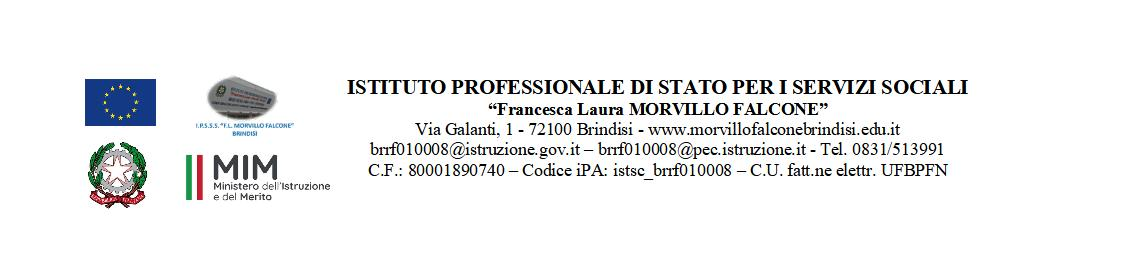 MATERIA: STORIA (ore settimanali: 2).CLASSE: 3 AODANNO SCOLASTICO: 2023/2024DOCENTE: CORDELLA ANNA MARIA Libro di testo: M. Onnis, L. Crippa, Il tempo, l’uomo, il lavoro – 1. Dall’anno mille alla fine del seicento, Loescher Editore, Torino 2020.  ARGOMENTI L’Europa alla vigilia del Mille:  Il Medioevo: limiti cronologici.  Chiesa e Impero: le due grandi istituzioni del mondo medievale.  Il feudalesimo: le origini del sistema. I processi economici, sociali e politici tra X e XIII secolo  Il basso Medioevo: l'aumento della produzione agricola e i suoi effetti.  La rivoluzione agricola - la rotazione triennale dei terreni - le conseguenze della rivoluzione agricola.  La ripresa dei commerci in Italia e in Europa: le Repubbliche marinare italiane.  L'espansione demografica delle città.  I Comuni. La Contesa tra Chiesa e Impero  Il Sacro romano impero germanico e l'anarchia feudale.  Ottone I e i vescovi-conti.  L 'universalismo medievale.  Gregorio VII e la supremazia papale.  Enrico IV e la lotta per le investiture.  Federico Barbarossa e I comuni italiani ribelli.  La reazione dei Comuni e la vittoria di Legnano.  I Normanni alla guida del Meridione d'Italia.  Dalla società feudale a quella cittadina. L’Europa Cristiana e l’Islam  Lo scisma d' Oriente e l'espansione della cristianità occidentale.  L'espulsione degli arabi dalla penisola iberica e la Reconquista.  L'espansione dei turchi.  Le Crociate: le cause reali; la prima Crociata; la reazione dei turchi; le conseguenze delle crociate.  La lotta al catarismo.  Il tribunale dell'Inquisizione. L’ascesa delle monarchie nazionali  La Francia, un paese frammentato.  Il rafforzamento della monarchia sotto i Capetingi -Verso una monarchia nazionale.  L'Inghilterra: nascita della monarchia - la Magna Carta - la progressiva affermazione del Parlamento.  La guerra dei cent'anni: le fasi della guerra dei Cent'anni.  La guerra delle due Rose.  La Spagna: le differenze tra i regni di Castiglia e Aragona. La crisi del Trecento e il declino dell’Impero e del Papato  Il crollo dell’agricoltura e le carestie - la peste – le rivolte scociali.  Apogeo e declino dell’Impero: il progetto di Federico II di svevia – Progresso e civiltà nel Regno di Sicilia – Il Fallimento di Federico II.  Il Declino del Papato. L’ Italia: dai Comuni agli Stati regionali  La crisi del commercio e della finanza.  Il diseguale sviluppo socioeconomico tra Nord e Sud.  Le crescenti divisioni all’interno dei Comuni.  Le Signorie.  Dai Principati agli Stati regionali.  La pace di Lodi. La civiltà umanistico-rinascimentale  L’affermazione dell’Umanesimo e del Rinascimento  Scienza, tecnologia e studio della politica. L’ Europa e l’esplorazione del mondo:  Il difficile commercio con le Indie nel Quattrocento.  I progressi nelle tecniche di navigazione.  La scoperta del nuovo mondo.  I viaggi di Colombo, Caboto e Vespucci. Riforma protestante e Controriforma ( SINTESI)La Docente